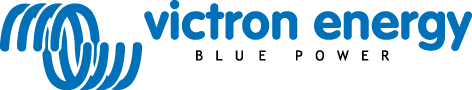 Phoenix Inverter SmartИнструкция по  эксплуатацииИНСТРУКЦИИ ПО БЕЗОПАСНОСТИОбщееПожалуйста, сначала ознакомьтесь с указаниями и системами безопасности оборудования, указанными в документации, перед эксплуатацией приборов. Данное оборудование было разработано и испытано в соответствии с международными стандартами. Оборудование должно использоваться исключительно по своему назначению.ПРЕДУПРЕЖДЕНИЕ: ОПАСНОСТЬ ПОРАЖЕНИЯ ЭЛЕКТРИЧЕСКИМ ТОКОМ.Оборудование используется совместно с источником постоянного тока (батарея). Входные и/или выходные клеммы могут оставаться под высоким напряжением, даже после выключения прибора. Всегда отключайте питание батарею перед выполнением обслуживания или проверкой оборудования.Оборудование не имеет внутренних компонентов, требующих обслуживания. Не снимайте переднюю панель и не эксплуатируйте оборудование со снятыми панелями. Любое обслуживание оборудования должно выполняться только квалифицированным персоналом.Ни в коем случае не эксплуатируйте прибор в местах потенциально взрывоопасных (газ, пыль). Обратитесь к информации производителя батареи, чтобы удостовериться, что оборудование действительно подходит для заряда данной батареи. Всегда выполняйте указания безопасности изготовителя батарей.ПРЕДУПРЕЖДЕНИЕ: Не поднимайте тяжести в одиночку.УстановкаПрочтите указания по установке в руководстве перед установкой оборудования.Это оборудование I Класса безопасности (поставляется с защитным заземляющим контактом). Корпус должен быть заземлен. Точка заземления находится снаружи оборудования. Если существуют предположения о нарушении целостности заземления, необходимо незамедлительно отключить оборудование, обеспечив невозможность его самопроизвольного включения; свяжитесь с квалифицированной службой сервиса.Убедитесь, что входные кабели DC и AC оборудованы предохранителями и прерывателями цепи. Устройство не оборудовано встроенным предохранителем. Ни в коем случае не заменяйте один компонент новым другого типа. Обратитесь к руководству для определения правильной замены.При установке обратите внимание на необходимость отключения удаленного соединителя с проводной перемычкой (или же отключите удаленный выключатель, если он установлен) для того, чтобы исключить возможность самопроизвольного запуска инвертора.Перед подачей питания проверьте, что источник питания соответствует настройкам оборудования, как описано в руководстве.Убедитесь, что оборудование используется в соответствующих окружающих условиях. Не эксплуатируйте оборудование во влажных или пыльных условиях. Убедитесь в наличии достаточного свободного места для вентиляции, проверьте, что вентиляционные отверстия в кожухе не перекрыты.Убедитесь, что требуемое напряжение не превышает возможности оборудования.Транспортировка и хранениеУбедитесь, что сетевой кабель и кабели батареи отключены перед транспортировкой или хранением прибора.Не принимаются претензии в отношении повреждений, причиненных оборудованию при транспортировке без оригинальной упаковки.Храните оборудование в сухом помещении, температура в котором должна находиться в диапазоне -20°C ... 60°C.Обратитесь к инструкции к батарее в отношении требований к транспортировке, хранению, заряду, подзарядке и утилизации батареи.ОПИСАНИЕОбщееВстроенный Bluetooth: полная настройка через планшет или смартфонУровни сброса и срабатывания предупреждения о низком напряжении батареиУровни перезапуска и отключения батареи при низком напряженииДинамическое отключение: уровни отключения в зависимости от нагрузкиВыходное напряжение: 210 - 245 ВЧастота: 50 Гц или 60 ГцВключение/выключение ЭКО-режима и уровень чувствительности ЭКО-режимаРеле тревогиМониторинг:Входное и выходное напряжение, % нагрузки и предупрежденияДля получения дополнительной информации обратитесь к руководству VictronConnectПорт связи VE.DirectПорт VE.Direct можно подключить к компьютеру (потребуется кабель VE.Direct на интерфейс USB) для настройки и мониторинга этих параметров.Подтвержденная испытаниями надёжностьТопология с полным мостом и тороидальным трансформатором подтвердила свою надежность многими годами эксплуатации. Инверторы защищены от короткого замыкания и перегрева, будь то в результате перегрузки или высокой температуры окружающего воздуха.Высокая стартовая мощностьТребуется для запуска нагрузок с высоким потреблением, например, конвертеров светодиодных, галогенных ламп или электрических приборов.ЭКО-режимПри работе в режиме ЭКО, инвертор перейдет в режим ожидания при снижении нагрузки ниже установленного порога (мин. порог включения: 10 ВА, мин. порог отключения: 0 ВА). Из режима ожидания инвертор будет периодически выходить (период настраивается, по умолчанию: каждые 3 секунды). Если нагрузка превысит пороговое значение, инвертор заново включится.Внешний выключательВнешний выключатель или релейный контакт можно подключить к двухполюсному соединителю.Помимо этого, клемму Н (левую) двухполюсного соединителя можно переключить на плюс батареи или клемму L (правую) двухполюсного соединителя можно переключить на минус батареи (или корпус автомобиля, например)Диагностика по индикаторам LEDПожалуйста, обратитесь к разделу 3.3 Руководства.Для передачи нагрузки на другой источник АС: автоматический переключатель передачиДля наших инвертором низкой мощности мы рекомендуем наш автоматический переключатель передачи нагрузки Filax. Время переключения переключателя Filax очень малое (менее 20 миллисекунд), так что компьютеры и другое электронное оборудование продолжают работать без перерывов. Альтернативно вы можете использовать MultiPlus со встроенным переключателем передачи нагрузки.ФУНКЦИОНИРОВАНИЕКнопка включения/выключенияПри переключении на «Вкл» с помощью кнопки прибор полностью работоспособен. Инвертор включится, и загорится индикатор «Инвертор вкл». Быстро нажимая кнопку несколько раз, вы можете выбрать режим инвертора между «Вкл»,«Эко» и «Выкл». Инвертор переходит в спящий режим с минимальным потреблением тока при выключении устройства нажатием кнопки.Кроме кнопки на корпусе инвертор можно включить/выключить (в нормальном или ЭКО режимах) по Bluetooth с мобильного устройства на платформе iOS или Android и через приложение Victron Connect. При этом при выключении по Bluetooth или кнопкой на корпусе, устройство нельзя включить и выключить заново через проводной порт VE.Direct.Переключатель вкл/выкл (только модели 5 кВА)Блок 5 кВА оснащен основным вкл/выкл переключателем рядом с кабельными входами с правой стороны. При переключателе в положении «выкл» ток питания будет полностью отключен.Внешнее управлениеВнешнее управление реализуется с помощью переключателя Вкл/Выкл или с помощью панели управления инвертора Phoenix. Переключатель внешнего управления (вкл/выкл) можно подключить к двухполюсному соединителю (отмечен “H”; см. приложение A). Переключатель можно также подключить между плюсом батареи и левым контактом двухполюсного соединителя или между минусом батареи и правым контактом двухполюсного соединителя (отмечен “L”; см. приложение A).В целях безопасности этот продукт можно полностью выключить (т.е. его невозможно будет включить кнопкой на корпусе или по Bluetooth), отключив  внешний соединитель и по умолчанию установленную проводную перемычку (или отключив внешний выключатель, если он установлен). Пользователь в этом случае может быть уверен, что инвертор неожиданно не включится по Bluetooth или другим пользователем.LED индикацияЗащита и автоматический перезапускПерегрузкаНекоторые нагрузки, к примеру, моторы или насосы, потребляют высокий пусковой ток при старте. В таких случаях есть вероятность, что потребление тока превысит порог перегрузки по току инвертора. В этом случае выходное напряжение быстро снизится до ограничения выходного напряжения инвертора. Если верхний порог по току постоянно превышен, инвертор отключится: подождите 30 секунд и перезапустите снова.После трех перезапусков новая перегрузка в течение 30 секунд после старта приведет к постоянному отключению устройства. Индикаторы покажут отключение из-за перегрузки. Для запуска инвертора, выключите его и заново включите.Низкое напряжение батареи (регулируется)Инвертор отключится, когда входное напряжение постоянного тока снизится ниже порога отключения. Спустя время ожидания минимум 30 секунд инвертор запустится снова, если напряжение поднимется выше порога отключения.После трех перезапусков новое отключение из-за низкого напряжения в течение 30 секунд после старта приведет к постоянному отключению устройства. Индикаторы просигнализируют об отключении из-за низкого напряжения батареи. Для нового включения инвертора сначала выключите его и заново включите. Или подзарядите батарею: как только напряжение батареи возрастет и превысит уровень определения заряда не менее чем на 30 секунд, инвертор сам включится.Обратитесь к таблице Технических данных для получения информации об уровнях напряжений отключения и включения инвертора. Их можно настроить через приложение VictronConnect.Высокое напряжение батареиСнизьте входное напряжение постоянного тока и/или проверьте работу батареи или зарядного устройства на солнечной энергии. После отключения из-за высокого напряжения батареи инвертор после задержки в 30 секунд попробует запуститься заново, при условии, что напряжение батареи упало до приемлемого уровня. Инвертор будет предпринимать попытки запуска регулярно, без отключения.Высокая температураВысокая температура окружающего воздуха или длительная высокая нагрузка может привести к отключению прибора из-за перегрева. Инвертор перезапустится спустя 30 секунд. Инвертор будет предпринимать попытки запуска регулярно, без отключения. Уменьшите нагрузку и/или переместите инвертор в более проветриваемое место.Высокая пульсация постоянного токаВысокая пульсация постоянного тока обычно вызвана неплотными соединениями кабелей и/или недостаточным сечением проводов постоянного тока. После отключения из-за высокой пульсации тока инвертор перезапустится заново после задержки в 30 секунд.После трех перезапусков новое отключение из-за высокой пульсации тока в течение 30 секунд после старта приведет к постоянному отключению устройства. Для запуска инвертора, выключите его и заново включите.Постоянная высокая пульсация постоянного тока приводит к снижению срока службы устройства.УСТАНОВКАДанное оборудование должно подключаться квалифицированным персоналом.При установке обратите внимание на необходимость отключения удаленного соединителя с проводной перемычкой (или же отключите удаленный выключатель, если он установлен) для того, чтобы исключить возможность самопроизвольного запуска инвертора.РазмещениеОборудование должно быть установлено в сухом и хорошо вентилируемом помещении, как можно ближе к аккумуляторным батареям. Вокруг устройства должно быть не менее 10 см свободного пространства с каждой стороны для правильного охлаждения.Слишком высокая температура окружающего воздуха приведет к следующему: Уменьшению срока службы.Снижению тока заряда.Снижению пиковой мощности или отключению инвертора. Не устанавливайте прибор прямо над батареями.Прибор можно монтировать на стену. Для подключения см. приложение А.Прибор можно устанавливать горизонтально и вертикально, желательно вертикальное размещение. Вертикальная позиция обеспечивает оптимальное охлаждение.Внутренние компоненты прибора должны оставаться доступными после установки.Старайтесь расстояние между прибором и батареей сократить до минимума для снижения потерь напряжения в кабелях.В целях безопасности прибор следует устанавливать в местах, устойчивых к воздействию высоких температур, если оборудование используется интенсивно. Следует исключить наличие химикатов, синтетических компонентов, текстильных изделий и штор и т.п. в непосредственной близости от устройства.Подключение кабелей батареиДля полного использования возможностей оборудования используйте батареи подходящей емкости и кабели достаточного сечения. См. таблицу.Примечание: Внутреннее сопротивление является важным фактором при работе с батареями малой емкости. Пожалуйста, обратитесь к изготовителю или соответствующим разделам нашей книги «Электричество на борту», которую можно скачать с нашего вебсайта.ПроцедураСледуйте данной процедуре для подключения кабелей:Используйте изолированный торцевой ключ, чтобы избежать короткого замыкания батареи. Избегайте замыкания кабелей батареи между собой.Подключите кабели батареи: + (красный) и - (черный) к батарее, см. приложение А. Неправильная полярность подключения (+ к – и – к +) приведет к повреждению прибора. Плотно затяните гайки для сведения сопротивления на контакте до минимума.Подключение кабелей АСЭто оборудование I класса безопасности (поставляется с защитным заземляющим контактом).Нейтральный провод AC-выхода этого инвертора подключен к шасси (см. приложение Bдля 1600 ВА/2000 ВА и приложение C для 3000 ВА /5000 ВА).Это обеспечивает правильное функционирование GFCI (или RCCB), устанавливаемое на выходе AC инвертора.Шасси прибора должно быть заземлено, подключено к раме (автомобиля) или пластине заземления, корпусу (на судне).ПроцедураТерминальные точки четко обозначены. Слева направо: L (фаза), N (нейтраль), PE (земля).Опциональные подключенияВозможно также осуществить ряд опциональных подключений:Внешний выключатель и внешняя панель управленияПрибором можно управлять удаленно тремя способами.При помощи смартфона (на iOS или Android) и приложения Victron Connect.При помощи внешнего переключателя (подключенного к двухполюсному внешнему соединителю). Работает только, если переключатель на самом инверторе стоит на «Вкл».С помощью панели управления VE.Direct инвертора Phoenix Inverter (подключенной к двухполюсному внешнему соединителю). Работает только, если переключатель на самом инверторе стоит на «Вкл».4.4.2. Программируемое релеИнверторы оборудованы программируемым реле, которое по умолчанию настроено на работу в нормальном режиме (требуется ПО VictronConnect для изменения функциональности реле). Различные режимы работы реле указаны ниже:Нормальный режим (“инвертор” в приложении VictronConnect) – по умолчаниюРеле замкнуто во время нормальной работы и разомкнуто, когда инвертор сам отключился в случае тревоги, отключен пользователем, также оно разомкнуто (разумеется), если на клеммах нет питания, т.е. батарея отключена. В режиме ECO реле будет замкнуто как при поиске нагрузки, так и при полном включении, т.е. если нагрузка обнаружена.Используйте эту опцию, если вы хотите, чтобы реле сигнализировало о наличии питания на выходе инвертора.Сигнализация и тревога (“тревога” в приложении VictronConnect)Аналогично приведенному выше, но здесь реле также открывается, когда появляется предупреждение. Например, из-за того, что напряжение батареи упало до значения отключения, или при нагрузке до уровня, когда устройство автоматически отключится из-за перегрузки. В режиме ECO реле будет закрыто как при поиске (без нагрузки), так и при полном включении (обнаружена нагрузка), за исключением случаев, когда есть предупреждение.Используйте эту опцию, если хотите, чтобы реле сигнализировало о том, что пора что-то делать (зарядить аккумулятор, уменьшить нагрузку и т.д.), чтобы избежать отключения питания.Низкий заряд батареи (“Низкий заряд” в приложении VictronConnect)Реле замкнуто при нормальной работе. Реле размыкается, как только появляется предупреждение о низком заряде батареи. Оно останется разомкнутым, если инвертор отключился из-за низкого напряжения, и снова замыкается только после того, как инвертор заработает, а напряжение батареи превысит уровень тревоги. Используйте эту опцию для отключения нагрузки или для автоматического запуска генератора. Обратите внимание, что этот способ может рассматриваться только как временное решение для запуска / остановки генератора. Более эффективные способы варианты смотрите здесь.Внешний вентилятор (“вентилятор” в приложении VictronConnect)Реле выключено, если вентилятор внутри инвертора не работает. Используйте эту опцию для включения внешнего вентилятора в ситуациях, когда инвертор находится в небольшом замкнутом пространстве.Реле отключено (“выкл” в приложении VictronConnect)Эта опция устанавливает реле в положение ОТКРЫТО. Используйте эту опцию, если вы не планируете использовать функцию реле.КОНФИГУРАЦИЯНастройки могут быть изменены только квалифицированным инженером. Внимательно прочитайте инструкции перед внесением изменений.Во время заряда батареи должны располагаться в сухом и проветриваемом помещении.Стандартные настройки: готово к работеПри получении клиентом инвертора Phoenix все настройки соответствуют стандартным заводским. В общем случае, они соответствуют режиму работы автономного устройства.Стандартные заводские настройкиЧастота инвертора	50 ГцНапряжение инвертора	230 В АСРежим поиска	выклПрограммируемое реле	функция тревогиДинамическое отключение	выклОбъяснение настроекЧастота инвертора Выходная частота Настройка: 50 Гц; 60 ГцНапряжение инвертораНастройка: 210 – 245 ВЭКО-режимЕсли ЭКО-режим включен, потребление мощности в режиме без нагрузки снижается примерно на 80…90%. В этом режиме устройство Phoenix Inverter Smart, работая в режиме инвертора, будет выключено в случае отсутствия нагрузки или при очень низкой нагрузке и будет включаться каждые две с половиной секунды на короткий промежуток времени (настраивается). Если выходной ток превышает установленный уровень, инвертор продолжит работу. Если нет, инвертор снова выключится.ЭКО-режим можно установить с помощью кнопки на лицевой панели инвертора.Нагрузки для ‘отключения’ и ‘поддержания работы’ в режиме ЭКО можно задать с помощью Victron Connect. Заводскими значениями являются:Отключение: 50 Вт (линейная нагрузка) Включение: 100 Вт (линейная нагрузкаПрограммируемое релеПо умолчанию, программируемое реле настроено на работу в качестве реле сигнализации, т.е. реле выполнит обесточивание в случае тревоги или пред-тревоги (инвертор почти перегрелся, пульсация на входе почти превышает допустимое значение, напряжение батареи почти минимальное).Динамическое отключениеИспользуйте VictronConnect для включения и настройки Динамического отключения (см.https://www.victronenergy.com/live/ve.direct:phoenix-inverters-dynamic-cutoff для дополнительной информации).Не используйте Динамическое отключение в установках, в которых есть другие нагрузки, подключенные к одной и той же батарее: напряжение батареи упадет из-за дополнительной нагрузки, но алгоритм динамического отключения в инверторе не учитывает дополнительную нагрузку, поэтому отключение по низкому напряжению произойдет слишком рано.Настройка с помощью компьютераВсе настройки можно изменить с помощью смартфона, планшета или компьютера. Для изменения настроек с помощью смартфона или планшета требуется следующее:Программа VictronConnect, которую можно скачать бесплатно с сайта www.victronenergy.com.Для изменения настроек с помощью компьютера требуется следующее:Программа VictronConnect, которую можно скачать бесплатно с сайта www.victronenergy.com.Интерфейс VE.Direct на USB.ОБСЛУЖИВАНИЕИнвертор Phoenix Inverter Smart не требует специальных мер по обслуживанию. Достаточно проверять все соединения один раз в год. Избегайте влажности, а также масел/сажи/испарений и поддерживайте прибор в чистоте.ТЕХНИЧЕСКИЕ ДАННЫЕ	Приложение A: Управление инвертором 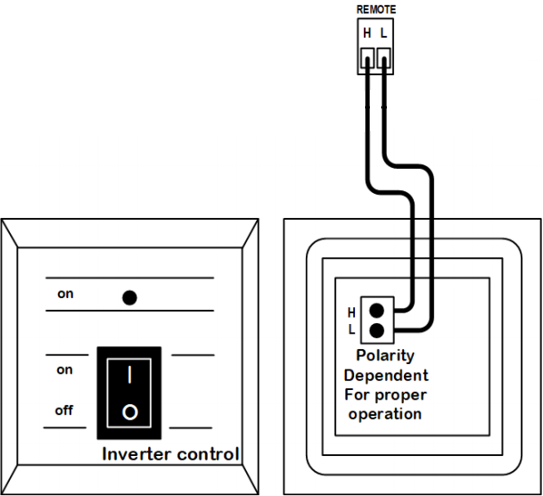 Приложение B: Установка 1600VA / 2000VA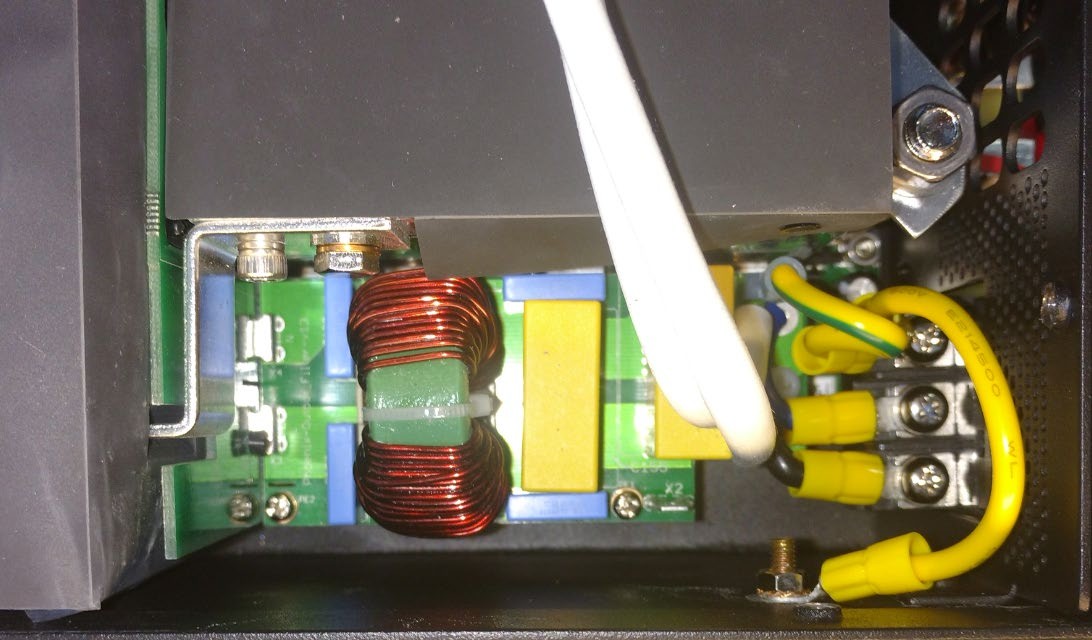 Приложение С: Установка 3000VA / 5000VA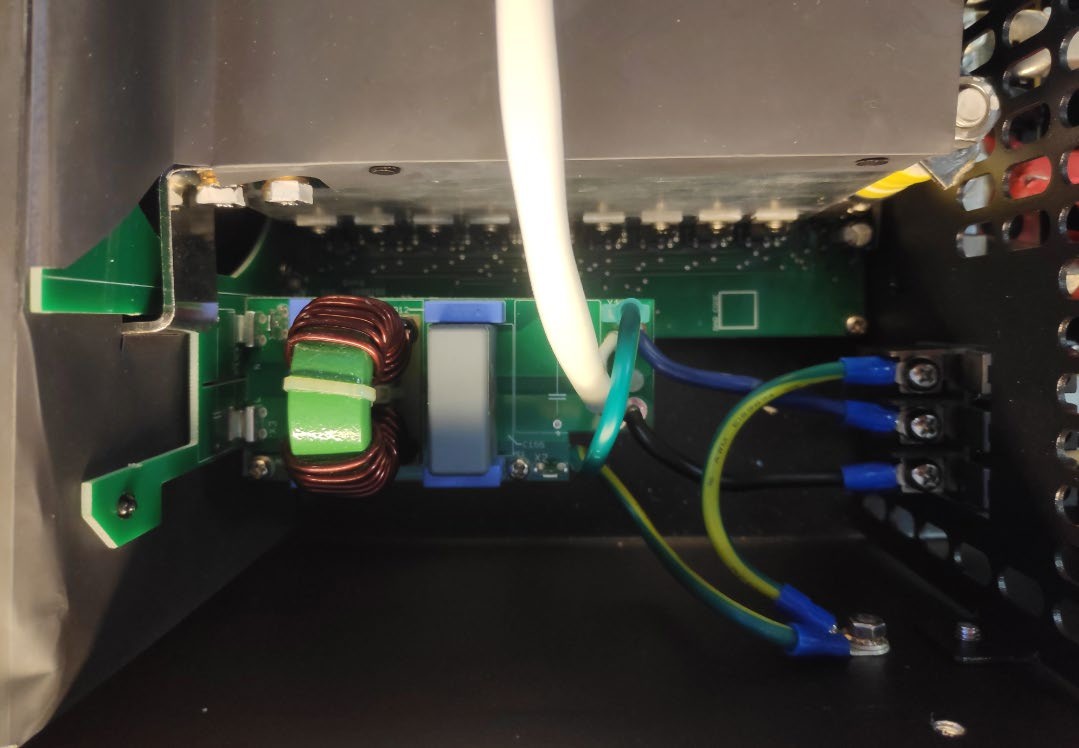 Victron Energy Blue PowerПроизводитель: Victron Energy B.V. De Paal 35 | 1351 JG AlmerePO Box 50016 | 1305 AA Almere | НидерландыОбщий телефон +31 (0)36 535 97 00Факс: +31 (0)36 535 97 40Электронная почта: sales@victronenergy.comСтрана производства: КитайИмпортер: ООО «Трио», 194017, Санкт-Петербург, проспект Тореза, д. 98, корп. 1,Общий телефон +7 812-653-33-13Электронная почта: tsolar@mail.ruИзготовлен: сентябрь 2020 г   ЕАСЗеленый индикаторСтатусУстранение неисправностей●●●●●●●●Горит постоянноИнвертор вклКрасный LED выклстатус OKКрасный LED горит или мигает:Инвертор еще работает, но отключится при ухудшении условий. См. таблицу предупреждений для красного LED для причины●●------Медленный отдельный импульсЭКО-режимЕсли инвертор продолжается включаться и отключаться при подключенной нагрузке, возможно, нагрузка слишком малая по сравнению с действующими настройками ЭКО-режима. Увеличьте нагрузку или измените настройки ЭКО-режима. (минимальный порог нагрузки ЭКО: 15Вт)●-●-----Быстрый двойной импульсВыключение и ожиданиеИнвертор отключился, так как сработала защита. Инвертор перезапустится автоматически после пропадания неблагоприятныхусловий. См. таблицу состояний для красного LED для причины.--------ВыклИнвертор выключенКрасный LED выклПроверьте внешний вкл/выкл соединитель.Проверьте подключение кабелей постоянного тока и предохранители. Проверьте режим работы, нажав кнопку на корпусе 1 раз.Красный LED горит или мигает:Инвертор отключился, так как сработала защита. Он больше самостоятельно не запустится. Красный индикатор указывает на причину отключения. Устраните причину отключения и перезапустите инвертор,переключив его на «Выкл», а затем на «Вкл».●-●-●-●-Быстрое миганиеБыстрое миганиеКрасный LED мигает (-●-●-●-●)Обновление прошивки выполняется или неуспешно. Если неуспешно, повторите попытку обновления.Желтый LEDСтатусУстранение неисправностей●●●●●●●●Горит постоянноЭКО-режимКрасный LED выклстатус OKКрасный LED горит или мигает:Инвертор еще работает, но отключится при ухудшении условий. См. таблицу предупреждений для красного LED для причины--------ВыклЭКО-режим выклКрасный LED выклПроверьте режим работы, нажав кнопку на корпусе 1 раз. Проверьте внешний вкл/выкл соединитель.Проверьте подключение кабелей постоянного тока и предохранители.Красный LED горит или мигает:Инвертор отключился, так как сработала защита. Он больше самостоятельно не запустится. Красный индикатор указывает на причину отключения. Устраните причину отключения и перезапустите инвертор,переключив его на «Выкл», а затем на «Вкл».Красный индикатор LEDОпределениеУстранение неисправностей●●●●●●●●Горит постоянноПерегрузкаУменьшите нагрузку●●●●----Медленно мигаетНизкий заряд батареиЗарядите или замените батареюПроверьте подключение кабелей постоянного тока Проверьте сечение кабелей, оно может быть недостаточным.Обратитесь к разделу 4.2 Защита и автоматический перезапуск в ручном и автоматическом режиме перезапуска.●-●-●-●-Быстро мигаетВысокий заряд батареиСнизьте входное напряжение постоянного тока, проверьте исправность зарядного устройства●-●-----Двойной импульсВысокая температураУменьшите нагрузку и/или переместите инвертор в более проветриваемое место●---●---Быстрый одиночный импульсВысокая пульсация постоянного токаПроверьте кабельные соединения и сечения проводов.12/160024/160048/160012/200024/200048/2000Рекомендуемый предохранитель250A125A60A300A150A80AРекомендуемое сечение кабеля (мм2)0 – 5 m7035167050255 – 10 mне рекомендуется7025не рекомендуется955012/300024/300048/300024/500048/5000Рекомендуемый предохранитель400A250A125400A200AРекомендуемое сечение кабеля (мм2)0 – 5 m2x 95*1x 501x 352x 95*1x 705 – 10 mне рекомендуется2x 502x 352x 952x 7012/160024/160048/160012/200024/200048/2000Рекомендуемаяемкость батареи (Ач)300 - 800150 - 40075 - 200350 - 1000200 - 500100 - 25012/300024/300048/300024/500048/5000Рекомендуемаяемкость батареи (Ач)400 – 1200200 – 700100- 400300 - 1500150 - 700Phoenix Inverter Smart12/160024/160048/160012/200024/200048/200012/300024/300048/300024/500048/5000Параллельная и 3-фазная работаНетНетНетНетИНВЕРТОРИНВЕРТОРИНВЕРТОРИНВЕРТОРИНВЕРТОРДиапазон входного напряжения(1)9.3 – 17 В	18.6 – 34 В	37.2 – 68 В9.3 – 17 В	18.6 – 34 В	37.2 – 68 В9.3 – 17 В	18.6 – 34 В	37.2 – 68 В9.3 – 17 В	18.6 – 34 В	37.2 – 68 ВВыходВыходное напряжение: 230 В AC ±2% 50 Гц или 60 Гц ± 0,1% (1)Выходное напряжение: 230 В AC ±2% 50 Гц или 60 Гц ± 0,1% (1)Выходное напряжение: 230 В AC ±2% 50 Гц или 60 Гц ± 0,1% (1)Выходное напряжение: 230 В AC ±2% 50 Гц или 60 Гц ± 0,1% (1)Долговрем. выходная мощность при 25 °C (2)1600 ВА2000 ВА3000 ВА5000 ВАДолговрем. выходная мощность при 25 °C1300 Вт1600 Вт2400 Вт4000 ВтДолговрем. выходная мощность при 40 °C1200 Вт1450 Вт2200 Вт3700 ВтДолговрем. выходная мощностьпри 65 °C800 Вт1000 Вт1700 Вт2800 ВтПиковая мощность3000  Вт4000  Вт6000  Вт10000  ВтДинамическое (от нагрузки) отключение по низкому постоянному току (настраивается)Макс. эффективность 12/ 24 /48ВДинамическое отключение, см. https://www.victronenergy.com/live/ve.direct:phoenix-inverters-dynamic-cutoffДинамическое отключение, см. https://www.victronenergy.com/live/ve.direct:phoenix-inverters-dynamic-cutoffДинамическое отключение, см. https://www.victronenergy.com/live/ve.direct:phoenix-inverters-dynamic-cutoffДинамическое отключение, см. https://www.victronenergy.com/live/ve.direct:phoenix-inverters-dynamic-cutoffДинамическое (от нагрузки) отключение по низкому постоянному току (настраивается)Макс. эффективность 12/ 24 /48В92 / 94 / 94%92 / 94 / 94%93 / 94 / 95%95 / 96%Мощность без нагрузки 12 / 24 / 48 В8 / 9 / 11 Вт8 / 9 / 11 Вт12 / 13 / 15 Вт18 / 20 ВтМощность без нагрузки в режиме ЭКО0.6 / 1.3 / 2.1 Вт0.6 / 1.3 / 2.1 Вт1.5 / 1.9 / 2.8 Вт2.2 / 3.2 ВтОБЩЕЕОБЩЕЕОБЩЕЕОБЩЕЕОБЩЕЕПрограммируемое реле(2)ДаДаДаДаМощность стоп/старт в ЭКО режименастраиваетсянастраиваетсянастраиваетсянастраиваетсяЗащита	(3)a – ga – ga – ga – gБеспроводная связь BluetoothДля внешнего мониторинга и системной интеграцииДля внешнего мониторинга и системной интеграцииДля внешнего мониторинга и системной интеграцииДля внешнего мониторинга и системной интеграцииПорт связи VE.DirectДля внешнего мониторинга и системной интеграцииДля внешнего мониторинга и системной интеграцииДля внешнего мониторинга и системной интеграцииДля внешнего мониторинга и системной интеграцииВнешний выключательДаДаДаДаОбщие характеристикиДиапазон рабочей температуры: -40 до +65°C (активное охлаждение)	Влажность (без конденсации): макс. 95%Диапазон рабочей температуры: -40 до +65°C (активное охлаждение)	Влажность (без конденсации): макс. 95%Диапазон рабочей температуры: -40 до +65°C (активное охлаждение)	Влажность (без конденсации): макс. 95%Диапазон рабочей температуры: -40 до +65°C (активное охлаждение)	Влажность (без конденсации): макс. 95%КОРПУСКОРПУСКОРПУСКОРПУСКОРПУСОбщие характеристикиМатериал и цвет: сталь (синий RAL 5012; и черный RAL 9017) Категория защиты: IP 21Материал и цвет: сталь (синий RAL 5012; и черный RAL 9017) Категория защиты: IP 21Материал и цвет: сталь (синий RAL 5012; и черный RAL 9017) Категория защиты: IP 21Материал и цвет: сталь (синий RAL 5012; и черный RAL 9017) Категория защиты: IP 21Подключение батареиБолты M8Болты M812 V/24 V: 2+2 Болты M848 V: Болты M824 V: 2+2 Болты M848 V: Болты M8230 В AC-подключениеКлеммы на винтахКлеммы на винтахКлеммы на винтахКлеммы на винтахВес12 кг13 кг19 кг29 кг / 28 кгРазмеры (В х Ш х Г)485 x 219 x 125 мм485 x 219 x 125 мм533 x 285 x 150 мм (12 V)485 x 285 x 150 мм (24 V/48 V)595 x 295 x 160 мм  (24 V)555 x 295 x 160 мм  (48 V)СТАНДАРТЫСТАНДАРТЫСТАНДАРТЫСТАНДАРТЫСТАНДАРТЫБезопасностьEN 60335-1EN 60335-1EN 60335-1EN 60335-1Выбросы, иммунитетEN 55014-1 / EN 55014-2/ IEC 61000-6-1 / IEC 61000-6-2 / IEC 61000-6-3EN 55014-1 / EN 55014-2/ IEC 61000-6-1 / IEC 61000-6-2 / IEC 61000-6-3EN 55014-1 / EN 55014-2/ IEC 61000-6-1 / IEC 61000-6-2 / IEC 61000-6-3EN 55014-1 / EN 55014-2/ IEC 61000-6-1 / IEC 61000-6-2 / IEC 61000-6-3Автомобильная ДирективаECE R10-5ECE R10-5ECE R10-5ECE R10-5Нелинейная нагрузка, коэфф. амплитуды3:1Программируемое реле, которое можно	3) Ключ защиты:среди прочего установить на общую тревогу,	а) короткое замыкание на выходеb) перегрузканизкое напряжение пост. тока или	с) напряжение батареи слишком высокое запуск/останов генератора.	d) напряжение батареи слишком низкоеНоминал АС: 230 В / 3 A	е) температура слишком высокая Номинал DC: 3 A до 30 В DC, 0,2 A до 70 В	f) 230 В АС на выходе инвертораDC	g) пульсация напряжения слишком высокаяНелинейная нагрузка, коэфф. амплитуды3:1Программируемое реле, которое можно	3) Ключ защиты:среди прочего установить на общую тревогу,	а) короткое замыкание на выходеb) перегрузканизкое напряжение пост. тока или	с) напряжение батареи слишком высокое запуск/останов генератора.	d) напряжение батареи слишком низкоеНоминал АС: 230 В / 3 A	е) температура слишком высокая Номинал DC: 3 A до 30 В DC, 0,2 A до 70 В	f) 230 В АС на выходе инвертораDC	g) пульсация напряжения слишком высокаяНелинейная нагрузка, коэфф. амплитуды3:1Программируемое реле, которое можно	3) Ключ защиты:среди прочего установить на общую тревогу,	а) короткое замыкание на выходеb) перегрузканизкое напряжение пост. тока или	с) напряжение батареи слишком высокое запуск/останов генератора.	d) напряжение батареи слишком низкоеНоминал АС: 230 В / 3 A	е) температура слишком высокая Номинал DC: 3 A до 30 В DC, 0,2 A до 70 В	f) 230 В АС на выходе инвертораDC	g) пульсация напряжения слишком высокаяНелинейная нагрузка, коэфф. амплитуды3:1Программируемое реле, которое можно	3) Ключ защиты:среди прочего установить на общую тревогу,	а) короткое замыкание на выходеb) перегрузканизкое напряжение пост. тока или	с) напряжение батареи слишком высокое запуск/останов генератора.	d) напряжение батареи слишком низкоеНоминал АС: 230 В / 3 A	е) температура слишком высокая Номинал DC: 3 A до 30 В DC, 0,2 A до 70 В	f) 230 В АС на выходе инвертораDC	g) пульсация напряжения слишком высокаяНелинейная нагрузка, коэфф. амплитуды3:1Программируемое реле, которое можно	3) Ключ защиты:среди прочего установить на общую тревогу,	а) короткое замыкание на выходеb) перегрузканизкое напряжение пост. тока или	с) напряжение батареи слишком высокое запуск/останов генератора.	d) напряжение батареи слишком низкоеНоминал АС: 230 В / 3 A	е) температура слишком высокая Номинал DC: 3 A до 30 В DC, 0,2 A до 70 В	f) 230 В АС на выходе инвертораDC	g) пульсация напряжения слишком высокаяПриложение B: Информация об установкеПровод заземления “G“ замыкает выходной ноль на землю. Его необходимо переместить на псевдоконтакт, если требуется плавающий выход. При плавающем заряде без нагрузки показатель тока может давать погрешность до 100…150 мА. Также имейте в виду, что GFCI (или RCCB) не будут работать корректно.Приложение B: Информация об установкеПровод заземления “G“ замыкает выходной ноль на землю. Его необходимо переместить на псевдоконтакт, если требуется плавающий выход.При плавающем заряде без нагрузки показатель тока может давать погрешность до 100…150 мА. Также имейте в виду, что GFCI (или RCCB) не будут работать корректно.